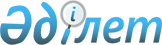 О внесении изменений и дополнений в постановления Правительства Республики Казахстан от 31 декабря 2004 года N 1455 и 5 января 2005 года N 3Постановление Правительства Республики Казахстан от 7 февраля 2008 года N 117

      Правительство Республики Казахстан  ПОСТАНОВЛЯЕТ: 

      1. Внести в некоторые решения Правительства Республики Казахстан следующие изменения и дополнения: 

      1) в  постановлении Правительства Республики Казахстан от 31 декабря 2004 года N 1455 "Об утверждении Программы развития геодезии и картографии в Республике Казахстан на 2005-2007 годы: 

      в заголовке и пункте 1 цифры "2007" заменить цифрами "2008"; 

      в Программе развития геодезии и картографии в Республике Казахстан на 2005-2007 годы, утвержденной указанным постановлением: 

      в заголовке цифры "2007" заменить цифрами "2008"; 

      в разделе "1. Паспорт Программы": 

      в строке "Наименование" цифры "2007" заменить цифрами "2008"; 

      в строке "Необходимые ресурсы и источники финансирования": 

      в абзаце первом цифры "2007" заменить цифрами "2008"; 

      в абзаце втором: 

      цифры "675,9" заменить цифрами "1327,9"; 

      после цифр "236,4 млн. тенге" дополнить словами "; 2008 году - 652,0 млн. тенге", далее по тексту; 

      в строке "Ожидаемые результаты" в абзаце пятом и шестом цифры "10" заменить цифрами "11"; 

      в строке "Сроки реализации" цифры "2007" заменить цифрами "2008"; 

      в абзаце первом раздела "2. Введение" цифры "2007" заменить цифрами "2008"; 

      в разделе "5. Основные направления и механизмы реализации Программы": 

      в абзаце первом и третьем пункта 7 "Необходимые ресурсы и источники финансирования" цифры "2007" заменить цифрами "2008"; 

      в абзаце втором: 

      цифры "675,9" заменить цифрами "1327,9"; 

      после цифр "236,4 млн. тенге" дополнить словами "; 2008 году - 652,0 млн. тенге", далее по тексту; 

      в абзаце втором пункта 8 "Ожидаемые результаты от реализации Программы" цифры "2007" заменить цифрой "2008"; 

      в абзаце третьем, четвертом и пятом цифры "10" заменить цифрами "11"; 

      в седьмом абзаце цифру "9" заменить цифрой "10"; 

      в разделе "План мероприятий по реализации Программы развития геодезии и картографии в Республике Казахстан на 2005-2007 годы": 

      в заголовке цифры "2007" заменить цифрами "2008"; 

      в графе 6 строки, порядковые номера 1, 3, 7, 12, 15, 17, 21 и "итого": 

      цифры "219772", "77068", "93248", "127724", "71322", "56717", "30080" и итого "675931" заменить соответственно цифрами "405383", "100168", "176875", "203857", "329449", "65738", "46478" и итого "1327948"; 

      дополнить соответственно цифрами "2008 г. - 185611", "2008 г. - 23100", "2008 г. - 83627", "2008 г. - 76133", "2008 г. - 258127", "2008 г. - 9021", "2008 г. - 16398" и итого "2008 г. - 652017". 

      2) утратил силу постановлением Правительства РК от 19.09.2009 № 1411.

      2. Настоящее постановление вводится в действие со дня подписания.        Премьер-Министр 

       Республики Казахстан 
					© 2012. РГП на ПХВ «Институт законодательства и правовой информации Республики Казахстан» Министерства юстиции Республики Казахстан
				